Sarah’s Reading List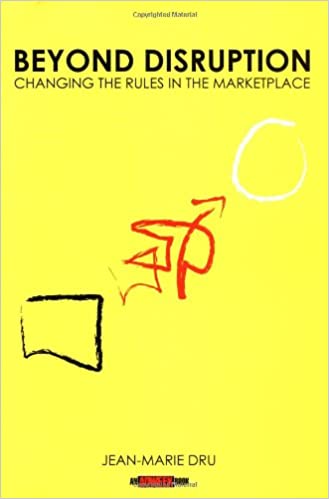 Beyond Disruption, Changing The Rules in the Marketplace, Jean-Marie Dru 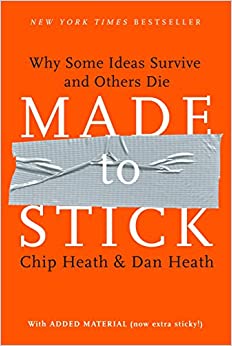 Made to Stick, Why Some Ideas Survive and Others Die, Chip Heath & Dan Heath 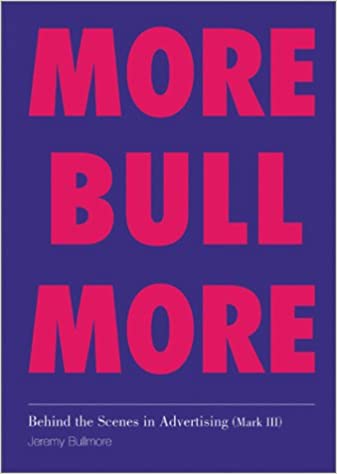 Behind the Scenes in Advertising, Jeremy Bulimore 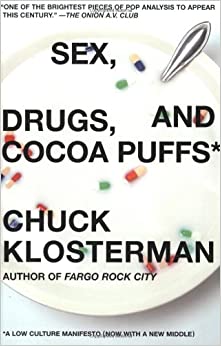 Sex, Drugs and Cocoa Puffs, A Low Culture Manifesto, Chuck Klosterman 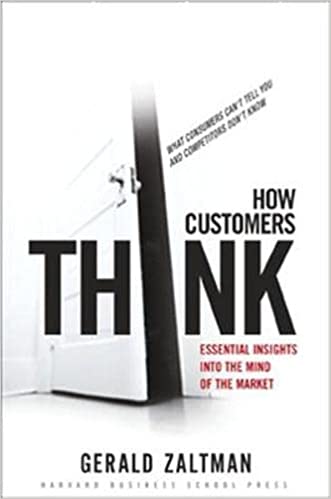 How Customers Think, Essential insights into the Mind of the Market, Gerald Zaltman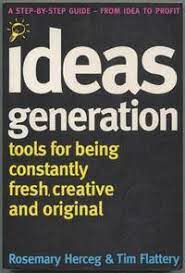 Ideas Generation: Tools for Being Constantly Fresh, Creative and Original, Rosemary Herceg & Tim Flattery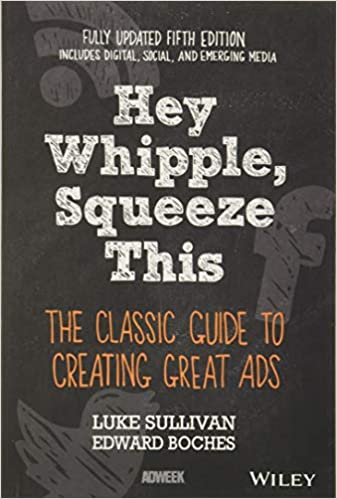 Hey Whipple, Squeeze This, A Guide to Creating Great Ads, Luke Sullivan 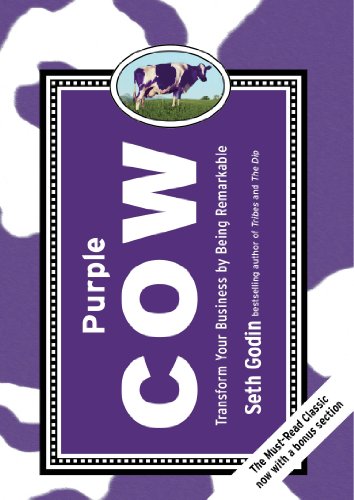 Purple Cow, Transform your Business by Being Remarkable, Seth Godin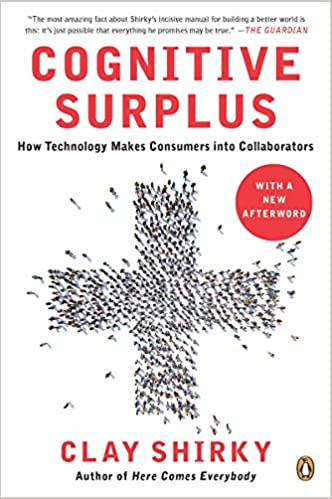 Cognitive Surplus, How Technology Turns Consumers Into Collaborators, Clay Shirky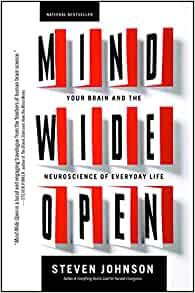 Mind Wide Open, Your Brain and the Neuroscience of Everyday Life, Steven Johnson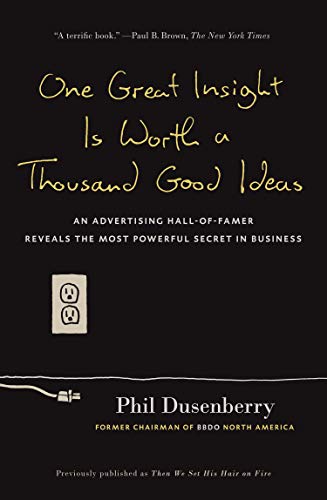 One Great Insight is Worth A Thousand Good Ideas: An Advertising Hall-of-Famer reveals the Most Powerful Secret in Business, Phil Dusenberry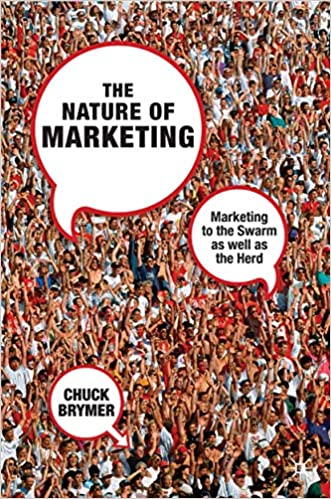 The Nature of Marketing, Marketing to the Swarm as Well as the Herd, Chuck Brymer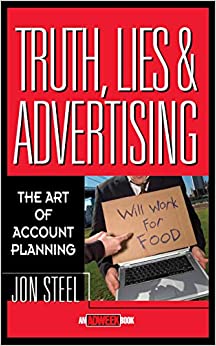 Truth, Lies and Advertising, The Art of Account Planning, Jon Steel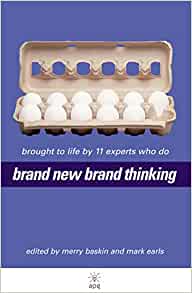 Brand New Brand Thinking, edited by Merry Baskin &  Mark Earls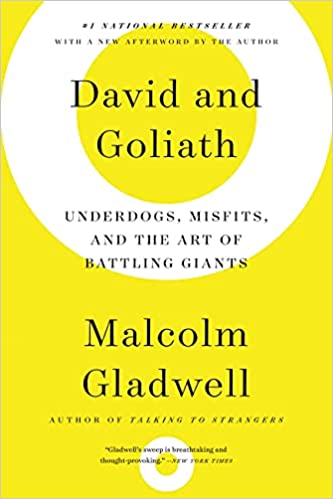 David and Goliath, Underdogs, Misfits and the Art of Battling Giants, Malcolm Gladwell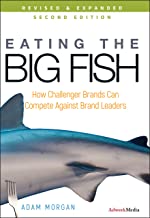 Eating the Big Fish, How Challenger Brands Can Compete Against Brand Leaders, Adam Morgan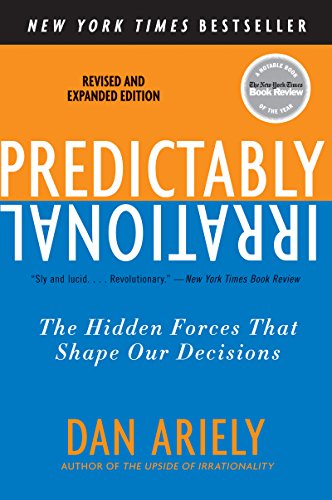 Predictably Rational, Dan Ariely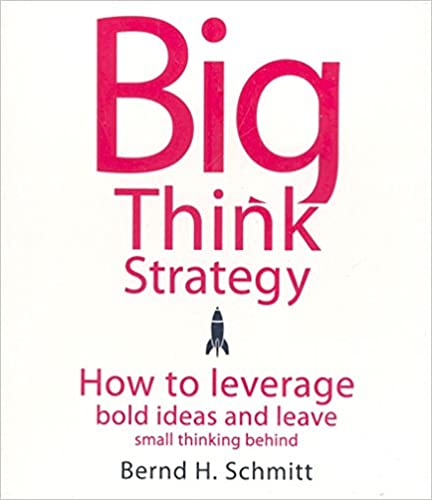 Big Think Strategy, How to leverage bold ideas and leave small thinking behind, Bernd H. Schmitt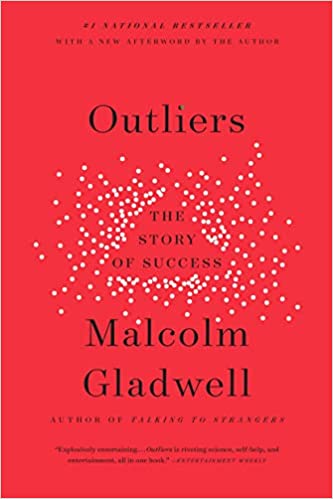 Outliers, The Story of Success, Malcolm Gladwell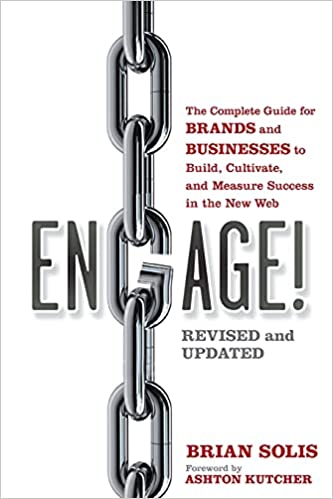 Engage! Brian Sollis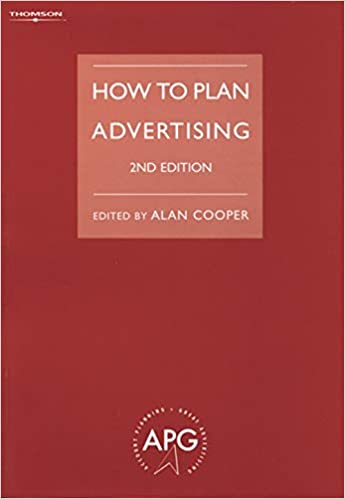 How to Plan Advertising, Alan Cooper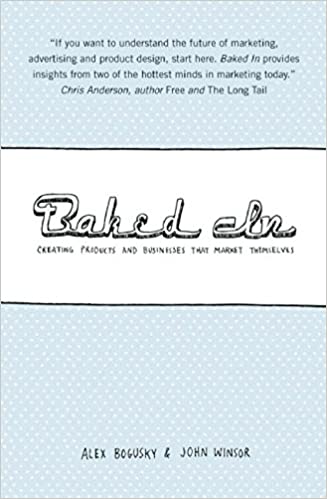 Baked In, Creating Products and Business that Market Themselves, Alex Bogusky & John Winsor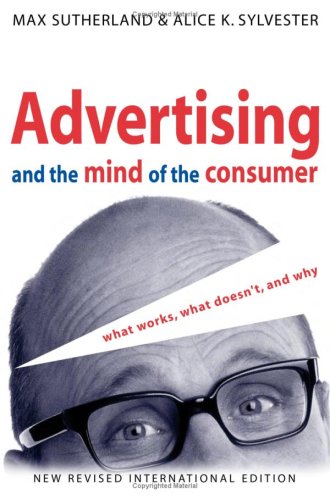 Advertising and The Mind of the Consumer, Alicia Sylvester